Бөлім:  Көшпенділер мәдениеті Бөлім:  Көшпенділер мәдениеті Бөлім:  Көшпенділер мәдениеті Мектеп: 55Мектеп: 55Мектеп: 55Сыныбы: 7Сыныбы: 7Сыныбы: 7Сыныбы: 7Күні: 04.10.22Мұғалімнің аты-жөні: Калдыбаева Раиса АйтановнаМұғалімнің аты-жөні: Калдыбаева Раиса АйтановнаМұғалімнің аты-жөні: Калдыбаева Раиса АйтановнаМұғалімнің аты-жөні: Калдыбаева Раиса АйтановнаМұғалімнің аты-жөні: Калдыбаева Раиса АйтановнаМұғалімнің аты-жөні: Калдыбаева Раиса АйтановнаМұғалімнің аты-жөні: Калдыбаева Раиса АйтановнаМұғалімнің аты-жөні: Калдыбаева Раиса АйтановнаМұғалімнің аты-жөні: Калдыбаева Раиса АйтановнаПәні: қазақ тілі Қатысқан оқушылар саны: 27Қатысқан оқушылар саны: 27Қатысқан оқушылар саны: 27Қатысқан оқушылар саны: 27Қатыспағаны: 0Қатыспағаны: 0Қатыспағаны: 0Қатыспағаны: 0Қатыспағаны: 0Сабақтың тақырыбы:Көшпенділердің атбегілік өнеріКөшпенділердің атбегілік өнеріКөшпенділердің атбегілік өнеріКөшпенділердің атбегілік өнеріКөшпенділердің атбегілік өнеріКөшпенділердің атбегілік өнеріКөшпенділердің атбегілік өнеріКөшпенділердің атбегілік өнеріКөшпенділердің атбегілік өнеріОқу бағдарламасына сәйкес оқыту мақсаттары7.2.2.1.Публицистикалық және ресми стиль ерекшеліктерін  қолданылған тілдік құралдар  арқылы тану;7.4.2.1 сөйлеу тіліндегі интонация, кідіріс, логикалық екпіннің мәнін түсініп қолдану.7.2.2.1.Публицистикалық және ресми стиль ерекшеліктерін  қолданылған тілдік құралдар  арқылы тану;7.4.2.1 сөйлеу тіліндегі интонация, кідіріс, логикалық екпіннің мәнін түсініп қолдану.7.2.2.1.Публицистикалық және ресми стиль ерекшеліктерін  қолданылған тілдік құралдар  арқылы тану;7.4.2.1 сөйлеу тіліндегі интонация, кідіріс, логикалық екпіннің мәнін түсініп қолдану.7.2.2.1.Публицистикалық және ресми стиль ерекшеліктерін  қолданылған тілдік құралдар  арқылы тану;7.4.2.1 сөйлеу тіліндегі интонация, кідіріс, логикалық екпіннің мәнін түсініп қолдану.7.2.2.1.Публицистикалық және ресми стиль ерекшеліктерін  қолданылған тілдік құралдар  арқылы тану;7.4.2.1 сөйлеу тіліндегі интонация, кідіріс, логикалық екпіннің мәнін түсініп қолдану.7.2.2.1.Публицистикалық және ресми стиль ерекшеліктерін  қолданылған тілдік құралдар  арқылы тану;7.4.2.1 сөйлеу тіліндегі интонация, кідіріс, логикалық екпіннің мәнін түсініп қолдану.7.2.2.1.Публицистикалық және ресми стиль ерекшеліктерін  қолданылған тілдік құралдар  арқылы тану;7.4.2.1 сөйлеу тіліндегі интонация, кідіріс, логикалық екпіннің мәнін түсініп қолдану.7.2.2.1.Публицистикалық және ресми стиль ерекшеліктерін  қолданылған тілдік құралдар  арқылы тану;7.4.2.1 сөйлеу тіліндегі интонация, кідіріс, логикалық екпіннің мәнін түсініп қолдану.7.2.2.1.Публицистикалық және ресми стиль ерекшеліктерін  қолданылған тілдік құралдар  арқылы тану;7.4.2.1 сөйлеу тіліндегі интонация, кідіріс, логикалық екпіннің мәнін түсініп қолдану.Сабақ мақсаттары:Барлық оқушылар: Көшпенділердің атбегілік өнері туралы мәтіннің  ерекшеліктерін анықтау,   интонацияның ерекшеліктерін білу;Көпшілігі: Мәтінді талдай отырып, публицистикалық және ресми стиль ерекшеліктерін анықтау,  интонацияның ерекшеліктерін білу, түсініп қолдану; 	Кейбір оқушылар: Берілген мәтіндердің  публицистикалық және ресми стиль ерекшеліктерін  қолданылған тілдік құралдары  арқылы тану,   сөйлеу тіліндегі интонация, кідіріс, логикалық екпіннің мәнін түсініп қолдану.Барлық оқушылар: Көшпенділердің атбегілік өнері туралы мәтіннің  ерекшеліктерін анықтау,   интонацияның ерекшеліктерін білу;Көпшілігі: Мәтінді талдай отырып, публицистикалық және ресми стиль ерекшеліктерін анықтау,  интонацияның ерекшеліктерін білу, түсініп қолдану; 	Кейбір оқушылар: Берілген мәтіндердің  публицистикалық және ресми стиль ерекшеліктерін  қолданылған тілдік құралдары  арқылы тану,   сөйлеу тіліндегі интонация, кідіріс, логикалық екпіннің мәнін түсініп қолдану.Барлық оқушылар: Көшпенділердің атбегілік өнері туралы мәтіннің  ерекшеліктерін анықтау,   интонацияның ерекшеліктерін білу;Көпшілігі: Мәтінді талдай отырып, публицистикалық және ресми стиль ерекшеліктерін анықтау,  интонацияның ерекшеліктерін білу, түсініп қолдану; 	Кейбір оқушылар: Берілген мәтіндердің  публицистикалық және ресми стиль ерекшеліктерін  қолданылған тілдік құралдары  арқылы тану,   сөйлеу тіліндегі интонация, кідіріс, логикалық екпіннің мәнін түсініп қолдану.Барлық оқушылар: Көшпенділердің атбегілік өнері туралы мәтіннің  ерекшеліктерін анықтау,   интонацияның ерекшеліктерін білу;Көпшілігі: Мәтінді талдай отырып, публицистикалық және ресми стиль ерекшеліктерін анықтау,  интонацияның ерекшеліктерін білу, түсініп қолдану; 	Кейбір оқушылар: Берілген мәтіндердің  публицистикалық және ресми стиль ерекшеліктерін  қолданылған тілдік құралдары  арқылы тану,   сөйлеу тіліндегі интонация, кідіріс, логикалық екпіннің мәнін түсініп қолдану.Барлық оқушылар: Көшпенділердің атбегілік өнері туралы мәтіннің  ерекшеліктерін анықтау,   интонацияның ерекшеліктерін білу;Көпшілігі: Мәтінді талдай отырып, публицистикалық және ресми стиль ерекшеліктерін анықтау,  интонацияның ерекшеліктерін білу, түсініп қолдану; 	Кейбір оқушылар: Берілген мәтіндердің  публицистикалық және ресми стиль ерекшеліктерін  қолданылған тілдік құралдары  арқылы тану,   сөйлеу тіліндегі интонация, кідіріс, логикалық екпіннің мәнін түсініп қолдану.Барлық оқушылар: Көшпенділердің атбегілік өнері туралы мәтіннің  ерекшеліктерін анықтау,   интонацияның ерекшеліктерін білу;Көпшілігі: Мәтінді талдай отырып, публицистикалық және ресми стиль ерекшеліктерін анықтау,  интонацияның ерекшеліктерін білу, түсініп қолдану; 	Кейбір оқушылар: Берілген мәтіндердің  публицистикалық және ресми стиль ерекшеліктерін  қолданылған тілдік құралдары  арқылы тану,   сөйлеу тіліндегі интонация, кідіріс, логикалық екпіннің мәнін түсініп қолдану.Барлық оқушылар: Көшпенділердің атбегілік өнері туралы мәтіннің  ерекшеліктерін анықтау,   интонацияның ерекшеліктерін білу;Көпшілігі: Мәтінді талдай отырып, публицистикалық және ресми стиль ерекшеліктерін анықтау,  интонацияның ерекшеліктерін білу, түсініп қолдану; 	Кейбір оқушылар: Берілген мәтіндердің  публицистикалық және ресми стиль ерекшеліктерін  қолданылған тілдік құралдары  арқылы тану,   сөйлеу тіліндегі интонация, кідіріс, логикалық екпіннің мәнін түсініп қолдану.Барлық оқушылар: Көшпенділердің атбегілік өнері туралы мәтіннің  ерекшеліктерін анықтау,   интонацияның ерекшеліктерін білу;Көпшілігі: Мәтінді талдай отырып, публицистикалық және ресми стиль ерекшеліктерін анықтау,  интонацияның ерекшеліктерін білу, түсініп қолдану; 	Кейбір оқушылар: Берілген мәтіндердің  публицистикалық және ресми стиль ерекшеліктерін  қолданылған тілдік құралдары  арқылы тану,   сөйлеу тіліндегі интонация, кідіріс, логикалық екпіннің мәнін түсініп қолдану.Барлық оқушылар: Көшпенділердің атбегілік өнері туралы мәтіннің  ерекшеліктерін анықтау,   интонацияның ерекшеліктерін білу;Көпшілігі: Мәтінді талдай отырып, публицистикалық және ресми стиль ерекшеліктерін анықтау,  интонацияның ерекшеліктерін білу, түсініп қолдану; 	Кейбір оқушылар: Берілген мәтіндердің  публицистикалық және ресми стиль ерекшеліктерін  қолданылған тілдік құралдары  арқылы тану,   сөйлеу тіліндегі интонация, кідіріс, логикалық екпіннің мәнін түсініп қолдану.Ойлау дағдыларының деңгейіҚолдануҚолдануҚолдануҚолдануҚолдануҚолдануҚолдануҚолдануҚолдануБағалау критерийлері:Публицистикалық және ресми стиль ерекшеліктерін біледі;Тілдік құралдарды ажырата алады;сөйлеу тіліндегі интонация, кідіріс, логикалық екпіннің мәнін түсініп қолданады.Публицистикалық және ресми стиль ерекшеліктерін біледі;Тілдік құралдарды ажырата алады;сөйлеу тіліндегі интонация, кідіріс, логикалық екпіннің мәнін түсініп қолданады.Публицистикалық және ресми стиль ерекшеліктерін біледі;Тілдік құралдарды ажырата алады;сөйлеу тіліндегі интонация, кідіріс, логикалық екпіннің мәнін түсініп қолданады.Публицистикалық және ресми стиль ерекшеліктерін біледі;Тілдік құралдарды ажырата алады;сөйлеу тіліндегі интонация, кідіріс, логикалық екпіннің мәнін түсініп қолданады.Публицистикалық және ресми стиль ерекшеліктерін біледі;Тілдік құралдарды ажырата алады;сөйлеу тіліндегі интонация, кідіріс, логикалық екпіннің мәнін түсініп қолданады.Публицистикалық және ресми стиль ерекшеліктерін біледі;Тілдік құралдарды ажырата алады;сөйлеу тіліндегі интонация, кідіріс, логикалық екпіннің мәнін түсініп қолданады.Публицистикалық және ресми стиль ерекшеліктерін біледі;Тілдік құралдарды ажырата алады;сөйлеу тіліндегі интонация, кідіріс, логикалық екпіннің мәнін түсініп қолданады.Публицистикалық және ресми стиль ерекшеліктерін біледі;Тілдік құралдарды ажырата алады;сөйлеу тіліндегі интонация, кідіріс, логикалық екпіннің мәнін түсініп қолданады.Публицистикалық және ресми стиль ерекшеліктерін біледі;Тілдік құралдарды ажырата алады;сөйлеу тіліндегі интонация, кідіріс, логикалық екпіннің мәнін түсініп қолданады.Құндылықтарға баулуТарихтың, мәдениет пен тілдің біртұтастығы (6-құндылық)Тарихтың, мәдениет пен тілдің біртұтастығы (6-құндылық)Тарихтың, мәдениет пен тілдің біртұтастығы (6-құндылық)Тарихтың, мәдениет пен тілдің біртұтастығы (6-құндылық)Тарихтың, мәдениет пен тілдің біртұтастығы (6-құндылық)Тарихтың, мәдениет пен тілдің біртұтастығы (6-құндылық)Тарихтың, мәдениет пен тілдің біртұтастығы (6-құндылық)Тарихтың, мәдениет пен тілдің біртұтастығы (6-құндылық)Тарихтың, мәдениет пен тілдің біртұтастығы (6-құндылық)Пәнаралық байланыстар:Тарих, этнографияТарих, этнографияТарих, этнографияТарих, этнографияТарих, этнографияТарих, этнографияТарих, этнографияТарих, этнографияТарих, этнографияАлдыңғы білімКөшпенділікКөшпенділікКөшпенділікКөшпенділікКөшпенділікКөшпенділікКөшпенділікКөшпенділікКөшпенділікСабақтың кезеңі/ уақытПедагогтің әрекетіПедагогтің әрекетіПедагогтің әрекетіПедагогтің әрекетіПедагогтің әрекетіПедагогтің әрекетіОқушының әрекетіБағалауРесурстарСабақтың басыҚызығушылықты ояту Сабақтың ортасы:Сыныпта жағымды ахуал қалыптастыру. Топқа бөлу.Қызығушылықты ояту. Оқушылар Абайдың «Шоқпардай кекілі бар, қамыс құлақ» өлеңін тамашалайды. ОҚЫЛЫМ АЛДЫ.«Жылқы –қасиетті мал» тақырыбында әңгіме жүргізеді.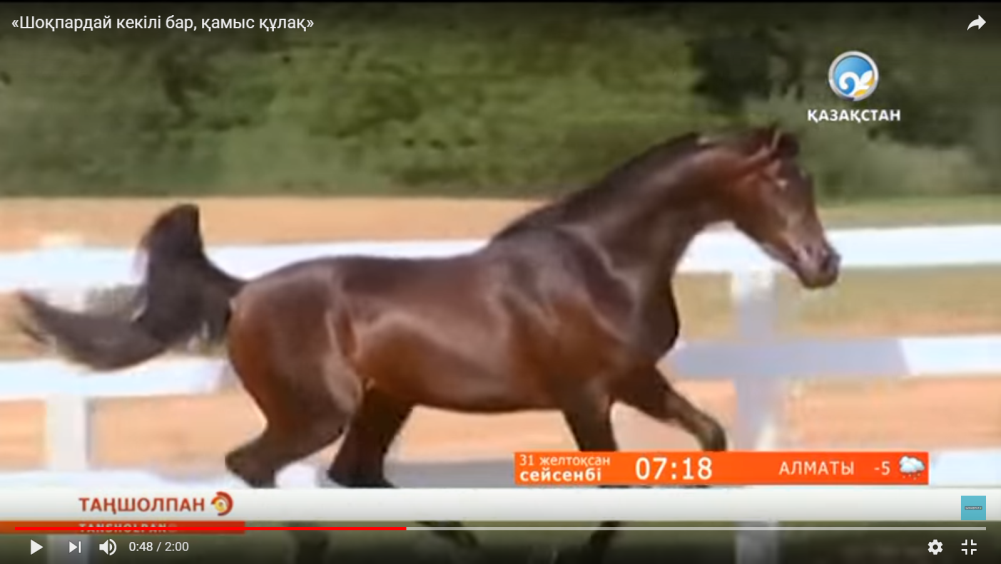 Сабақтың тақырыбы, мақсаты мен бағалау критерийлерін анықтайды.   Дескриптор:Сұрақтарға жауап береді;Өз пікірін білдіреді.ІІ. ОҚЫЛЫМ ТАПСЫРМАСЫ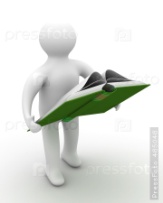 Жұптық жұмыс.Мәтіндерді оқыңыз. Екі мәтінді салыстырып, ұқсастығы мен айырмашылығын, стилін табыңыз.1-мәтін.  2-мәтін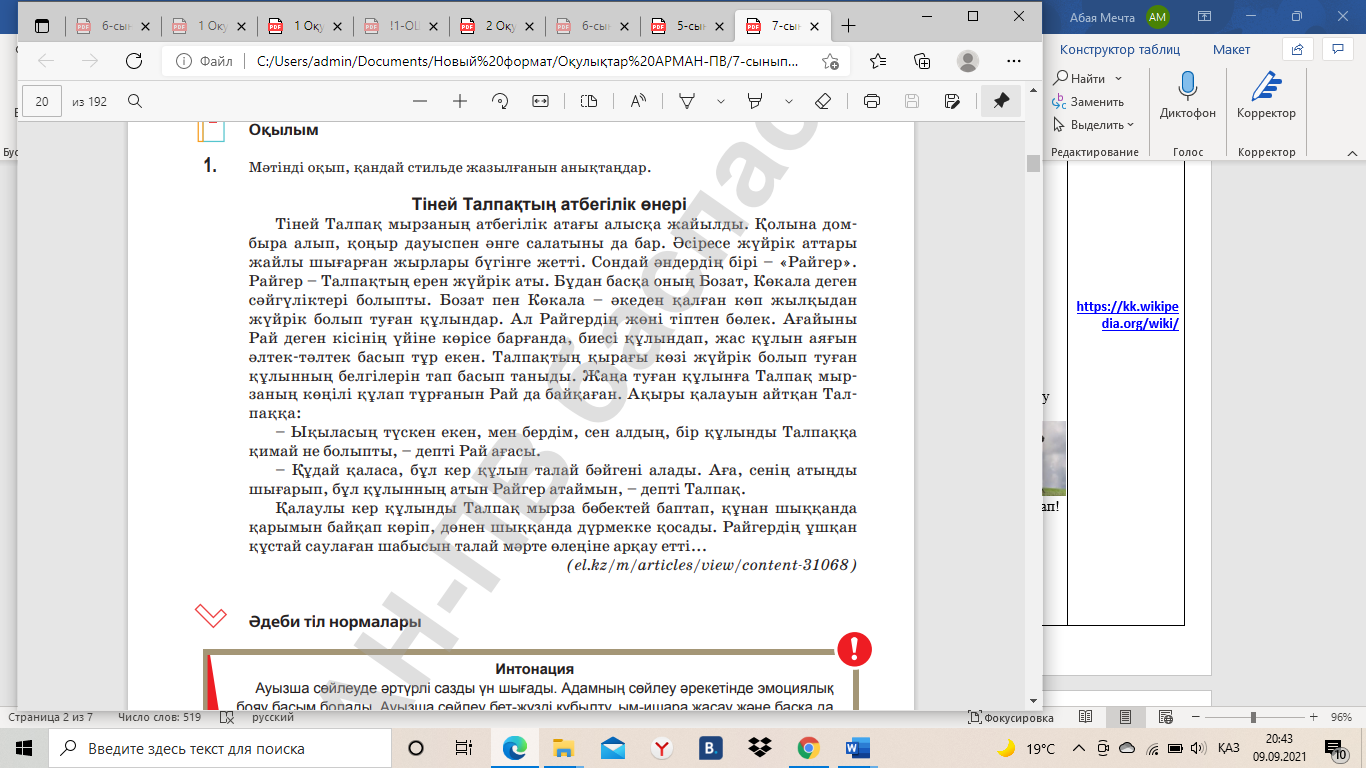        2016 жылдың 20 наурызында «Көшпенділер мен байланыстар» атты халықаралық көрме байқауы өткізіледі. Байқаудың басты мақсаты - адами әлемді ұйымдастыру жолы ретінде дәстүрлі мәдениетті көрсету. Көшпенділер мәдениетін әлемдік деңгейде кеңінен насихаттау.Байқаудың басты номинациялары: «Ең үздік сәндік-қолданбалы өнер туындылары» «Ең үздік қолөнер туындысы»Ұйымдастырушы: «Кәусар» мәдени-танымдық бірлестігіӨтетін орны: Астана қаласы, ҚР Ұлттық  музейіБасталуы:  сағат 10:00-деКелемін деушілерге есік ашық!Байқау талаптары бойынша толық ақпаратты төмендегі телефон нөмірлеріне хабарласу арқылы алуға болады: +77172569142, +77017894563Дескриптор:мәтіндерді салыстырады;ұқсастығы мен айырмашылығын ажыратады;идеясы мен стилін анықтайды.ҚБОҚЫЛЫМНАН КЕЙІН.  ӘТН.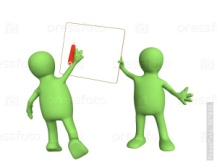 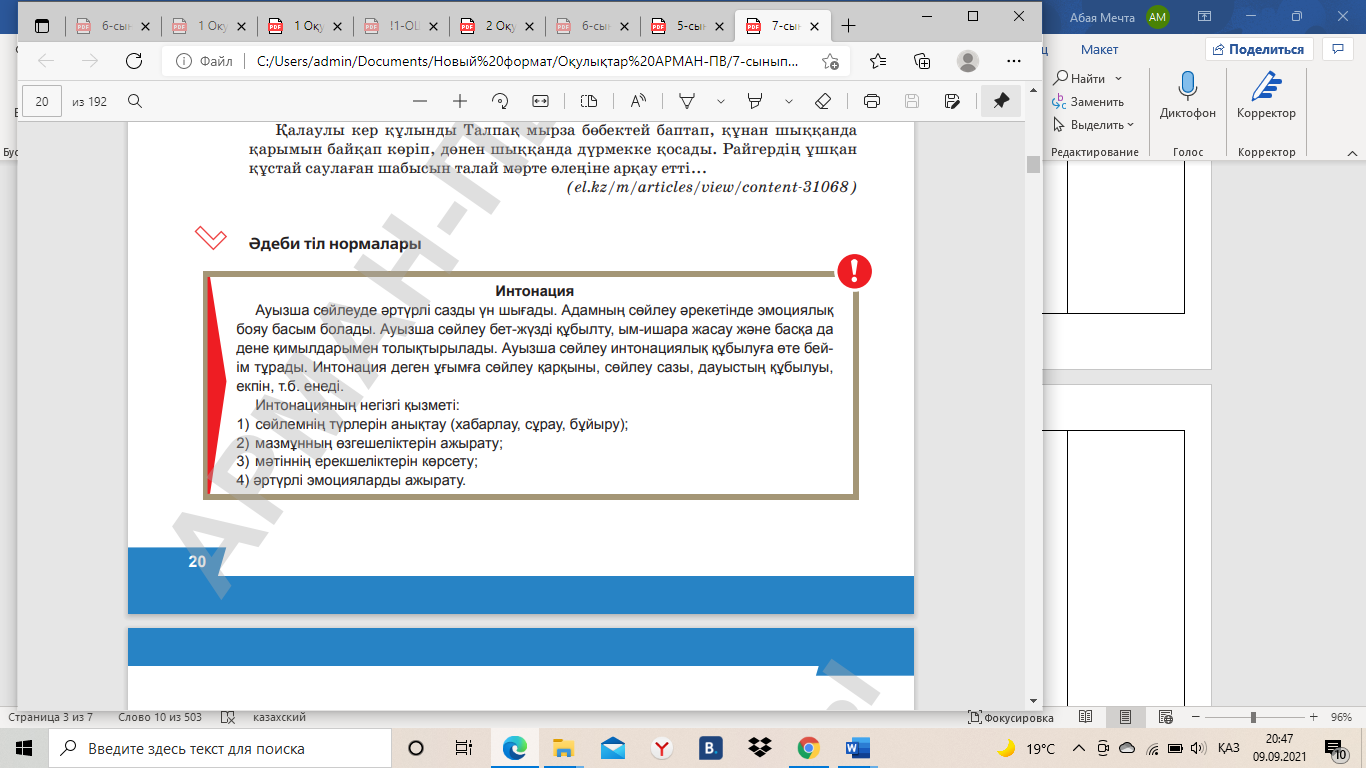 2-тапсырма. Мәтіндегі Талпақ мырза мен ағайыны Райдың сұхбатын рөлге бөліп оқыңдар. Сөйлеу интонациясының қандай ерекшеліктерін байқадыңдар?4-тапсырма. Суретке қарап, шабандоз балаларды демейтін сөздерді қатыстырып, эмоционалды мәтін жазып, сыныпта оқыңдар. Интонациялық ерекшеліктерге назар аударыңдар.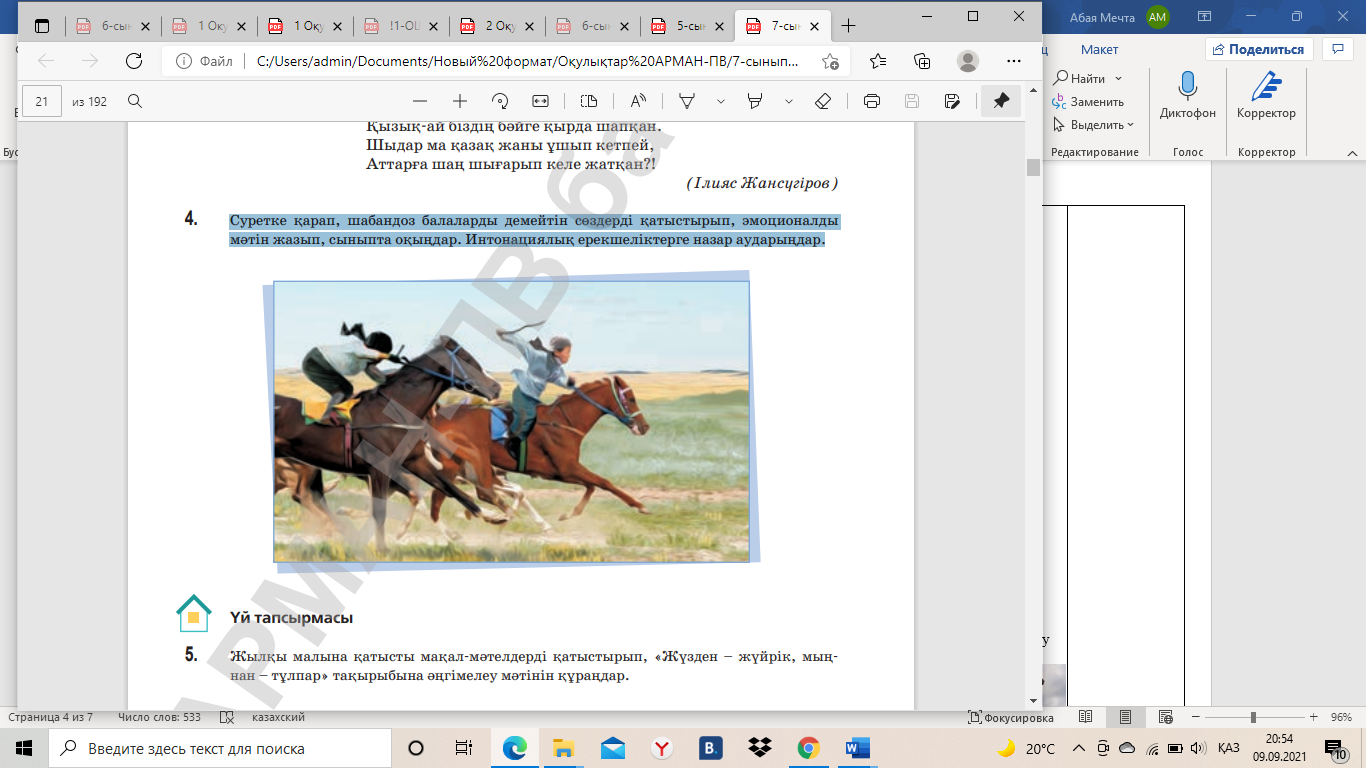 Дескриптор:Мәтіндегі Талпақ мырза мен ағайыны Райдың сұхбатын рөлге бөліп оқиды;Сөйлеу интонациясының ерекшеліктерін анықтайды;Суретке қарап, шабандоз балаларды демейтін сөздерді қатыстырып, эмоционалды мәтін жазады.ҚББекіту. 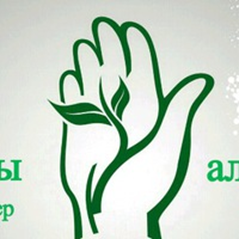 «Аялы алақан» стратегиясы бойынша тақырыпқа негіз болып отырған тірек сөздерді анықтап, әр саусаққа жазып шығады. Әркім жазған тірек сөздерін ортаға шығып оқып береді де тақтаға жапсырып қояды.Сыныпта жағымды ахуал қалыптастыру. Топқа бөлу.Қызығушылықты ояту. Оқушылар Абайдың «Шоқпардай кекілі бар, қамыс құлақ» өлеңін тамашалайды. ОҚЫЛЫМ АЛДЫ.«Жылқы –қасиетті мал» тақырыбында әңгіме жүргізеді.Сабақтың тақырыбы, мақсаты мен бағалау критерийлерін анықтайды.   Дескриптор:Сұрақтарға жауап береді;Өз пікірін білдіреді.ІІ. ОҚЫЛЫМ ТАПСЫРМАСЫЖұптық жұмыс.Мәтіндерді оқыңыз. Екі мәтінді салыстырып, ұқсастығы мен айырмашылығын, стилін табыңыз.1-мәтін.  2-мәтін       2016 жылдың 20 наурызында «Көшпенділер мен байланыстар» атты халықаралық көрме байқауы өткізіледі. Байқаудың басты мақсаты - адами әлемді ұйымдастыру жолы ретінде дәстүрлі мәдениетті көрсету. Көшпенділер мәдениетін әлемдік деңгейде кеңінен насихаттау.Байқаудың басты номинациялары: «Ең үздік сәндік-қолданбалы өнер туындылары» «Ең үздік қолөнер туындысы»Ұйымдастырушы: «Кәусар» мәдени-танымдық бірлестігіӨтетін орны: Астана қаласы, ҚР Ұлттық  музейіБасталуы:  сағат 10:00-деКелемін деушілерге есік ашық!Байқау талаптары бойынша толық ақпаратты төмендегі телефон нөмірлеріне хабарласу арқылы алуға болады: +77172569142, +77017894563Дескриптор:мәтіндерді салыстырады;ұқсастығы мен айырмашылығын ажыратады;идеясы мен стилін анықтайды.ҚБОҚЫЛЫМНАН КЕЙІН.  ӘТН.2-тапсырма. Мәтіндегі Талпақ мырза мен ағайыны Райдың сұхбатын рөлге бөліп оқыңдар. Сөйлеу интонациясының қандай ерекшеліктерін байқадыңдар?4-тапсырма. Суретке қарап, шабандоз балаларды демейтін сөздерді қатыстырып, эмоционалды мәтін жазып, сыныпта оқыңдар. Интонациялық ерекшеліктерге назар аударыңдар.Дескриптор:Мәтіндегі Талпақ мырза мен ағайыны Райдың сұхбатын рөлге бөліп оқиды;Сөйлеу интонациясының ерекшеліктерін анықтайды;Суретке қарап, шабандоз балаларды демейтін сөздерді қатыстырып, эмоционалды мәтін жазады.ҚББекіту. «Аялы алақан» стратегиясы бойынша тақырыпқа негіз болып отырған тірек сөздерді анықтап, әр саусаққа жазып шығады. Әркім жазған тірек сөздерін ортаға шығып оқып береді де тақтаға жапсырып қояды.Сыныпта жағымды ахуал қалыптастыру. Топқа бөлу.Қызығушылықты ояту. Оқушылар Абайдың «Шоқпардай кекілі бар, қамыс құлақ» өлеңін тамашалайды. ОҚЫЛЫМ АЛДЫ.«Жылқы –қасиетті мал» тақырыбында әңгіме жүргізеді.Сабақтың тақырыбы, мақсаты мен бағалау критерийлерін анықтайды.   Дескриптор:Сұрақтарға жауап береді;Өз пікірін білдіреді.ІІ. ОҚЫЛЫМ ТАПСЫРМАСЫЖұптық жұмыс.Мәтіндерді оқыңыз. Екі мәтінді салыстырып, ұқсастығы мен айырмашылығын, стилін табыңыз.1-мәтін.  2-мәтін       2016 жылдың 20 наурызында «Көшпенділер мен байланыстар» атты халықаралық көрме байқауы өткізіледі. Байқаудың басты мақсаты - адами әлемді ұйымдастыру жолы ретінде дәстүрлі мәдениетті көрсету. Көшпенділер мәдениетін әлемдік деңгейде кеңінен насихаттау.Байқаудың басты номинациялары: «Ең үздік сәндік-қолданбалы өнер туындылары» «Ең үздік қолөнер туындысы»Ұйымдастырушы: «Кәусар» мәдени-танымдық бірлестігіӨтетін орны: Астана қаласы, ҚР Ұлттық  музейіБасталуы:  сағат 10:00-деКелемін деушілерге есік ашық!Байқау талаптары бойынша толық ақпаратты төмендегі телефон нөмірлеріне хабарласу арқылы алуға болады: +77172569142, +77017894563Дескриптор:мәтіндерді салыстырады;ұқсастығы мен айырмашылығын ажыратады;идеясы мен стилін анықтайды.ҚБОҚЫЛЫМНАН КЕЙІН.  ӘТН.2-тапсырма. Мәтіндегі Талпақ мырза мен ағайыны Райдың сұхбатын рөлге бөліп оқыңдар. Сөйлеу интонациясының қандай ерекшеліктерін байқадыңдар?4-тапсырма. Суретке қарап, шабандоз балаларды демейтін сөздерді қатыстырып, эмоционалды мәтін жазып, сыныпта оқыңдар. Интонациялық ерекшеліктерге назар аударыңдар.Дескриптор:Мәтіндегі Талпақ мырза мен ағайыны Райдың сұхбатын рөлге бөліп оқиды;Сөйлеу интонациясының ерекшеліктерін анықтайды;Суретке қарап, шабандоз балаларды демейтін сөздерді қатыстырып, эмоционалды мәтін жазады.ҚББекіту. «Аялы алақан» стратегиясы бойынша тақырыпқа негіз болып отырған тірек сөздерді анықтап, әр саусаққа жазып шығады. Әркім жазған тірек сөздерін ортаға шығып оқып береді де тақтаға жапсырып қояды.Сыныпта жағымды ахуал қалыптастыру. Топқа бөлу.Қызығушылықты ояту. Оқушылар Абайдың «Шоқпардай кекілі бар, қамыс құлақ» өлеңін тамашалайды. ОҚЫЛЫМ АЛДЫ.«Жылқы –қасиетті мал» тақырыбында әңгіме жүргізеді.Сабақтың тақырыбы, мақсаты мен бағалау критерийлерін анықтайды.   Дескриптор:Сұрақтарға жауап береді;Өз пікірін білдіреді.ІІ. ОҚЫЛЫМ ТАПСЫРМАСЫЖұптық жұмыс.Мәтіндерді оқыңыз. Екі мәтінді салыстырып, ұқсастығы мен айырмашылығын, стилін табыңыз.1-мәтін.  2-мәтін       2016 жылдың 20 наурызында «Көшпенділер мен байланыстар» атты халықаралық көрме байқауы өткізіледі. Байқаудың басты мақсаты - адами әлемді ұйымдастыру жолы ретінде дәстүрлі мәдениетті көрсету. Көшпенділер мәдениетін әлемдік деңгейде кеңінен насихаттау.Байқаудың басты номинациялары: «Ең үздік сәндік-қолданбалы өнер туындылары» «Ең үздік қолөнер туындысы»Ұйымдастырушы: «Кәусар» мәдени-танымдық бірлестігіӨтетін орны: Астана қаласы, ҚР Ұлттық  музейіБасталуы:  сағат 10:00-деКелемін деушілерге есік ашық!Байқау талаптары бойынша толық ақпаратты төмендегі телефон нөмірлеріне хабарласу арқылы алуға болады: +77172569142, +77017894563Дескриптор:мәтіндерді салыстырады;ұқсастығы мен айырмашылығын ажыратады;идеясы мен стилін анықтайды.ҚБОҚЫЛЫМНАН КЕЙІН.  ӘТН.2-тапсырма. Мәтіндегі Талпақ мырза мен ағайыны Райдың сұхбатын рөлге бөліп оқыңдар. Сөйлеу интонациясының қандай ерекшеліктерін байқадыңдар?4-тапсырма. Суретке қарап, шабандоз балаларды демейтін сөздерді қатыстырып, эмоционалды мәтін жазып, сыныпта оқыңдар. Интонациялық ерекшеліктерге назар аударыңдар.Дескриптор:Мәтіндегі Талпақ мырза мен ағайыны Райдың сұхбатын рөлге бөліп оқиды;Сөйлеу интонациясының ерекшеліктерін анықтайды;Суретке қарап, шабандоз балаларды демейтін сөздерді қатыстырып, эмоционалды мәтін жазады.ҚББекіту. «Аялы алақан» стратегиясы бойынша тақырыпқа негіз болып отырған тірек сөздерді анықтап, әр саусаққа жазып шығады. Әркім жазған тірек сөздерін ортаға шығып оқып береді де тақтаға жапсырып қояды.Сыныпта жағымды ахуал қалыптастыру. Топқа бөлу.Қызығушылықты ояту. Оқушылар Абайдың «Шоқпардай кекілі бар, қамыс құлақ» өлеңін тамашалайды. ОҚЫЛЫМ АЛДЫ.«Жылқы –қасиетті мал» тақырыбында әңгіме жүргізеді.Сабақтың тақырыбы, мақсаты мен бағалау критерийлерін анықтайды.   Дескриптор:Сұрақтарға жауап береді;Өз пікірін білдіреді.ІІ. ОҚЫЛЫМ ТАПСЫРМАСЫЖұптық жұмыс.Мәтіндерді оқыңыз. Екі мәтінді салыстырып, ұқсастығы мен айырмашылығын, стилін табыңыз.1-мәтін.  2-мәтін       2016 жылдың 20 наурызында «Көшпенділер мен байланыстар» атты халықаралық көрме байқауы өткізіледі. Байқаудың басты мақсаты - адами әлемді ұйымдастыру жолы ретінде дәстүрлі мәдениетті көрсету. Көшпенділер мәдениетін әлемдік деңгейде кеңінен насихаттау.Байқаудың басты номинациялары: «Ең үздік сәндік-қолданбалы өнер туындылары» «Ең үздік қолөнер туындысы»Ұйымдастырушы: «Кәусар» мәдени-танымдық бірлестігіӨтетін орны: Астана қаласы, ҚР Ұлттық  музейіБасталуы:  сағат 10:00-деКелемін деушілерге есік ашық!Байқау талаптары бойынша толық ақпаратты төмендегі телефон нөмірлеріне хабарласу арқылы алуға болады: +77172569142, +77017894563Дескриптор:мәтіндерді салыстырады;ұқсастығы мен айырмашылығын ажыратады;идеясы мен стилін анықтайды.ҚБОҚЫЛЫМНАН КЕЙІН.  ӘТН.2-тапсырма. Мәтіндегі Талпақ мырза мен ағайыны Райдың сұхбатын рөлге бөліп оқыңдар. Сөйлеу интонациясының қандай ерекшеліктерін байқадыңдар?4-тапсырма. Суретке қарап, шабандоз балаларды демейтін сөздерді қатыстырып, эмоционалды мәтін жазып, сыныпта оқыңдар. Интонациялық ерекшеліктерге назар аударыңдар.Дескриптор:Мәтіндегі Талпақ мырза мен ағайыны Райдың сұхбатын рөлге бөліп оқиды;Сөйлеу интонациясының ерекшеліктерін анықтайды;Суретке қарап, шабандоз балаларды демейтін сөздерді қатыстырып, эмоционалды мәтін жазады.ҚББекіту. «Аялы алақан» стратегиясы бойынша тақырыпқа негіз болып отырған тірек сөздерді анықтап, әр саусаққа жазып шығады. Әркім жазған тірек сөздерін ортаға шығып оқып береді де тақтаға жапсырып қояды.Сыныпта жағымды ахуал қалыптастыру. Топқа бөлу.Қызығушылықты ояту. Оқушылар Абайдың «Шоқпардай кекілі бар, қамыс құлақ» өлеңін тамашалайды. ОҚЫЛЫМ АЛДЫ.«Жылқы –қасиетті мал» тақырыбында әңгіме жүргізеді.Сабақтың тақырыбы, мақсаты мен бағалау критерийлерін анықтайды.   Дескриптор:Сұрақтарға жауап береді;Өз пікірін білдіреді.ІІ. ОҚЫЛЫМ ТАПСЫРМАСЫЖұптық жұмыс.Мәтіндерді оқыңыз. Екі мәтінді салыстырып, ұқсастығы мен айырмашылығын, стилін табыңыз.1-мәтін.  2-мәтін       2016 жылдың 20 наурызында «Көшпенділер мен байланыстар» атты халықаралық көрме байқауы өткізіледі. Байқаудың басты мақсаты - адами әлемді ұйымдастыру жолы ретінде дәстүрлі мәдениетті көрсету. Көшпенділер мәдениетін әлемдік деңгейде кеңінен насихаттау.Байқаудың басты номинациялары: «Ең үздік сәндік-қолданбалы өнер туындылары» «Ең үздік қолөнер туындысы»Ұйымдастырушы: «Кәусар» мәдени-танымдық бірлестігіӨтетін орны: Астана қаласы, ҚР Ұлттық  музейіБасталуы:  сағат 10:00-деКелемін деушілерге есік ашық!Байқау талаптары бойынша толық ақпаратты төмендегі телефон нөмірлеріне хабарласу арқылы алуға болады: +77172569142, +77017894563Дескриптор:мәтіндерді салыстырады;ұқсастығы мен айырмашылығын ажыратады;идеясы мен стилін анықтайды.ҚБОҚЫЛЫМНАН КЕЙІН.  ӘТН.2-тапсырма. Мәтіндегі Талпақ мырза мен ағайыны Райдың сұхбатын рөлге бөліп оқыңдар. Сөйлеу интонациясының қандай ерекшеліктерін байқадыңдар?4-тапсырма. Суретке қарап, шабандоз балаларды демейтін сөздерді қатыстырып, эмоционалды мәтін жазып, сыныпта оқыңдар. Интонациялық ерекшеліктерге назар аударыңдар.Дескриптор:Мәтіндегі Талпақ мырза мен ағайыны Райдың сұхбатын рөлге бөліп оқиды;Сөйлеу интонациясының ерекшеліктерін анықтайды;Суретке қарап, шабандоз балаларды демейтін сөздерді қатыстырып, эмоционалды мәтін жазады.ҚББекіту. «Аялы алақан» стратегиясы бойынша тақырыпқа негіз болып отырған тірек сөздерді анықтап, әр саусаққа жазып шығады. Әркім жазған тірек сөздерін ортаға шығып оқып береді де тақтаға жапсырып қояды.Оқушылар назары сабаққа аударылады.Оқушылар тақырыпқа байланысты сурет бойынша өз ойын білдіреді.Сабақтың тақырыбы, мақсаты мен бағалау критерийлерін анықтайды.Екі мәтінді салыстырып, ұқсастығы мен айырмашылығын, стилін табыңыз.Мәтіндерді салыстырады;•ұқсастығы мен айырмашылығын ажыратады;•идеясы мен стилін анықтайды.Грамматикалық тақырыпты меңгереді.Грамматикалық тапсырма орындайды.Мәтіндегі Талпақ мырза мен ағайыны Райдың сұхбатын рөлге бөліп оқыңдар.Суретке қарап, шабандоз балаларды демейтін сөздерді қатыстырып, эмоционалды мәтін жазып, сыныпта оқыңдар. Интонациялық ерекшеліктерге назар аударыңдар.«Аялы алақан» стратегиясы бойынша тақырыпқа негіз болып отырған тірек сөздерді анықтап, әр саусаққа жазып шығады. Әркім жазған тірек сөздерін ортаға шығып оқып береді де тақтаға жапсырып қояды.Қалыптастырушы бағалау-керемет жауап!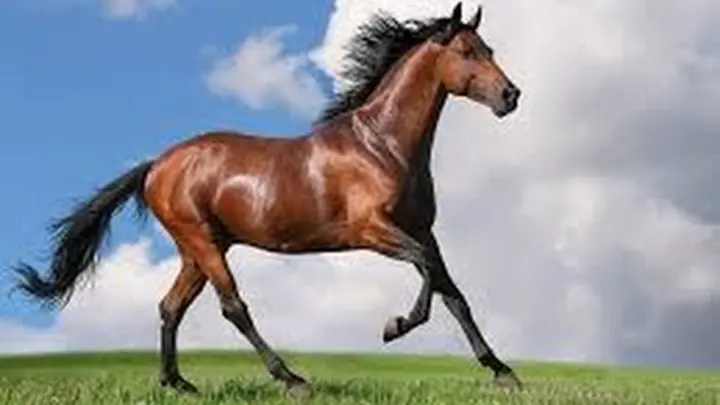 Қалыптастырушы бағалау-керемет жауап!Қалыптастырушы бағалау-керемет жауап!Қалыптастырушы бағалау-керемет жауап!Қалыптастырушы бағалау-керемет жауап!https://www.youtube.com/watch?v=UD7C0HixQFs7-сынып «Қазақ тілі» оқулығыel.kz/m/articles/view/content-31068Сабақтың соңы:Үй тапсырмасы:Кері байланыс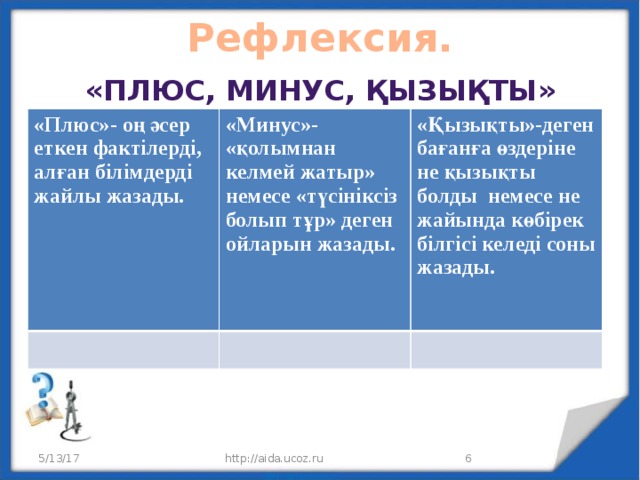 5-тапсырма Кері байланыс5-тапсырма Кері байланыс5-тапсырма Кері байланыс5-тапсырма Кері байланыс5-тапсырма Кері байланыс5-тапсырма Кері байланыс5-тапсырма Кері байланыс5-тапсырма СаралауСаралауБағалауБағалауДенсаулық және қауіпсіздік;Денсаулық және қауіпсіздік;Денсаулық және қауіпсіздік;Денсаулық және қауіпсіздік;Денсаулық және қауіпсіздік;Денсаулық және қауіпсіздік;Рефлексия Рефлексия Өзін-өзі бағалауКері байланыс парағы Өзін-өзі бағалауКері байланыс парағы Төменде берілген бос орынды өз сабағыңызға рефлекция жүргізу үшін пайдаланыңыз. Сабағыңызға қатысты деген сол жақта келтірілген сұрақтарға жауап беріңіз.Төменде берілген бос орынды өз сабағыңызға рефлекция жүргізу үшін пайдаланыңыз. Сабағыңызға қатысты деген сол жақта келтірілген сұрақтарға жауап беріңіз.Төменде берілген бос орынды өз сабағыңызға рефлекция жүргізу үшін пайдаланыңыз. Сабағыңызға қатысты деген сол жақта келтірілген сұрақтарға жауап беріңіз.Төменде берілген бос орынды өз сабағыңызға рефлекция жүргізу үшін пайдаланыңыз. Сабағыңызға қатысты деген сол жақта келтірілген сұрақтарға жауап беріңіз.Төменде берілген бос орынды өз сабағыңызға рефлекция жүргізу үшін пайдаланыңыз. Сабағыңызға қатысты деген сол жақта келтірілген сұрақтарға жауап беріңіз.Төменде берілген бос орынды өз сабағыңызға рефлекция жүргізу үшін пайдаланыңыз. Сабағыңызға қатысты деген сол жақта келтірілген сұрақтарға жауап беріңіз.Сабақ мақсаттары Оқыту мақсаттары шынайы болды ма? Бүгін оқушылар нені үйренді? Оқыту ортасы қандай болды? Менің бөліп оқытқаным өз мәнінде жүзеге асты ма? Мен өз уақытымды ұтымды пайдалана алдым ба? Мен жоспарыма қандай өзгерістер енгіздім және неліктен?Егер осы сабақты қайталап өткізсем нені өзгертер едім?Тақырыптың өмірмен байланысы болды ма?Сабақ мақсаттары Оқыту мақсаттары шынайы болды ма? Бүгін оқушылар нені үйренді? Оқыту ортасы қандай болды? Менің бөліп оқытқаным өз мәнінде жүзеге асты ма? Мен өз уақытымды ұтымды пайдалана алдым ба? Мен жоспарыма қандай өзгерістер енгіздім және неліктен?Егер осы сабақты қайталап өткізсем нені өзгертер едім?Тақырыптың өмірмен байланысы болды ма?